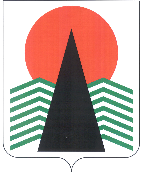 Муниципальное образованиеСельское поселение СентябрьскийНефтеюганский районХанты-Мансийский автономный округ – ЮграАДМИНИСТРАЦИЯ СЕЛЬСКОГО ПОСЕЛЕНИЯ СЕНТЯБРЬСКИЙ ПОСТАНОВЛЕНИЕп. Сентябрьский«О назначении уполномоченных лиц, ответственных за регулирование вопросов заключения контрактов с подрядными организациями в части включения в них условий по внутреннему контролю выполнения условий контракта, обеспечения нормативного состояния оборудования, зданий, сооружений, создаваемых и используемых в период выполнения контрактных обязательств»В соответствии с Федеральным законом от 06.10.2003 № 131-ФЗ «Об общих принципах организации местного самоуправления в Российской Федерации»:1. Назначить уполномоченными лицами, ответственными за регулирование вопросов заключения контрактов с подрядными организациями в части включения в них условий по внутреннему контролю выполнения условий контракта, обеспечения нормативного состояния оборудования, зданий, сооружений, создаваемых и используемых в период выполнения контрактных обязательств муниципального образования сельское поселение Сентябрьский специалистов администрации сельского поселения Сентябрьский согласно приложению. 2. Настоящие постановление вступает в силу после официального опубликования (обнародования) в бюллетене «Сентябрьский вестник» и размещению на официальном сайте органов местного самоуправления сельского поселения Сентябрьский.3. Контроль исполнения настоящего постановления оставляю за собой.Глава поселения	                    	                                      А.В. СветлаковПриложение № 1к постановлению администрации сельского поселения Сентябрьскийот 21.01.2021  № 4-паС О С Т А В должностных лиц, ответственных за регулирование вопросов заключения контрактов с подрядными организациями в части включения в них условий по внутреннему контролю выполнения условий контракта, обеспечения нормативного состояния оборудования, зданий, сооружений, создаваемых и используемых в период выполнения контрактных обязательствЛист ознакомления к постановлению 4-па от 21.01.2021 года21.01.2021№4-паНадточий Мария Анатольевназаместитель Главы сельского поселения Сентябрьский;Фомина Марина Васильевнаглавный бухгалтер МУ «Администрация сельского поселения Сентябрьский»Деулина Сабина Маратовнаведущий экономист по договорной и претензионной работе МКУ «Управление по делам администрации»Бушмелев Артем Андреевичзаведующий организационно-правового сектора МУ «Администрация сельского поселения Сентябрьский»ФИОДатаПодпись